F RL – 2021Dranbleiben – Vernetzen - wichtiger denn jeHerzlichen Dank an Cornelia Binzegger für den Einstieg mit Bhaltis und der blumigen Deko.CB hat ein Netz in die Mitte des Stuhlkreises platziert von dem ringsherum Fäden parat gelegt. CB bittet uns die Seile in die Hand zu nehmen und so das Netz zu spannen. Mit der Geschichte einer älteren Dame, die stetig in Einsamkeit verfällt. Weil ihre sozialen Kontakte abnehmen, Ihr Ehemann verstorben ist, die schwindenden Einkaufsmöglichkeiten, obendrein ihre eingeschränkte Mobilität und Corona machen ihr schaffen, aber das muss nicht so bleiben, es besteht Hoffnung. Das unerwartete Ende der Geschichte zu lesen (Homepage KLT GV 2021).Fazit: «Lasst nicht los, packt an, macht mit…»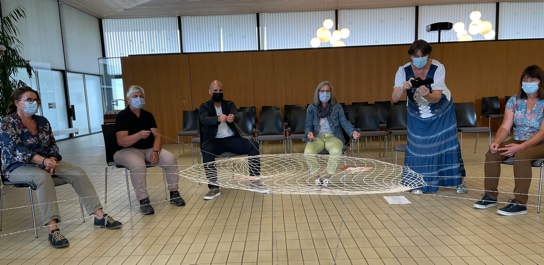 CB geht durch die gespannten Seile, sodass das Netz in sich zusammenfällt und zeigt damit auf «unsere Fraktion braucht die Vernetzung.» Die Verankerung des Religionsunterrichts innerhalb der Lektionentafel ist gefährdet, wir müssen an der Vernetzung festhalten, ansonsten werden wir unseren Platz in den Schulhäusern kampflos verliere. Unweigerlich geht ein Stück Religions. - & Kulturgeschichte mit religiösen ethischen Traditionen verloren und unser Berufsstand wird es immer schwerer haben in den Schulen zu vernünftigen Zeiten im Unterricht platziert zu bleiben.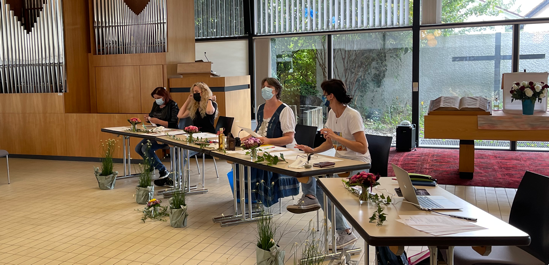 Statutarische Geschäfte Alle Vorstandmitglieder werden einstimmig wieder gewählt und mit einem Applaus Verdankt.Neu gewählt und herzlich begrüsst wird Renate Wyss. RW wird sich in einer der nächsten Schulblätter persönlich vorstellen. Alle Anträge wurden genehmigt und in der Schlussrunde, wurde die Arbeit des LSO gewürdigt und von die religionspädagogischen Fachstellen Sofareli verdankt und die Wichtigkeit der Vernetzung unterstrichen.Mit Gesprächen, einem Spaziergang in die «Kantine» am Uferpark Attisholz, pflegen wir unsere so sehr vermissten KontakteAnschliessend an der Versammlung erleben wir den lebendigen Workshop «Tipps und Lieder für den Unterricht» mit Florian Kirchhofer (Musiker). Mit Gesprächen, einem Spaziergang in die «Kantine» am Uferpark Attisholz, pflegen wir unsere so sehr vermissten Kontakte und bei einem feinen Apèro und guten Gesprächen lassen wir unseren KLT Nachmittag Coronakonform ausklingen. Für die super Organisation für den Abschluss danken wir Anne Däppen.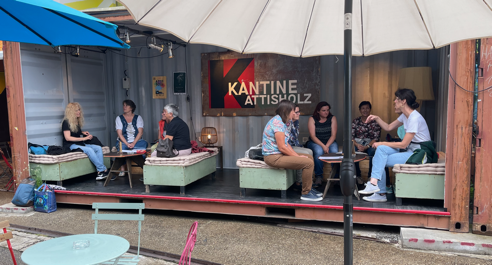 Christa Schmelzkopf Text und Fotos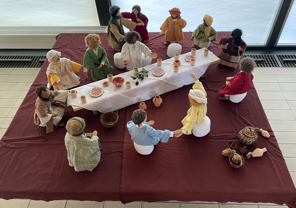 Klein aber FeinDie GV der Religionslehrpersonen konntetrotz erschwerten Umständen physisch inder reformierten Kirche in Luterbach mit15 Personen durchgeführt werden.Punkt 14.00 Uhr startete die PräsidentinRita Bützer die Versammlung